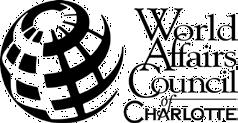 What is the Council Scholar Award Program?The Council Scholar Award Program, now in its 26th year, is designed to annually reward outstanding teachers, grades K-12, in Mecklenburg and the surrounding county community who have demonstrated a commitment to, and interest in, international education.This program is generously supported by The Margaret Gragg Bissell Teacher Centered International Education Endowment, Springsteen Foundation, and The Page and George Bradham Family Foundation. Education Sponsors: 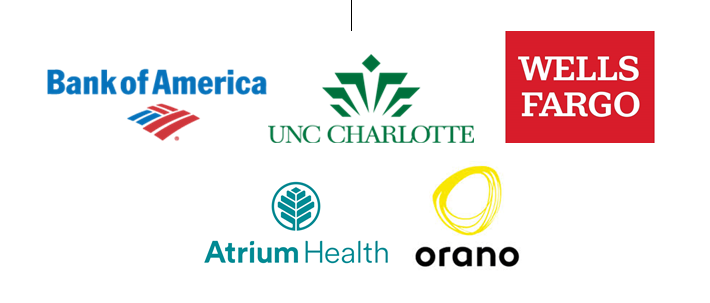 What are the benefits of being a Council Scholar?A Council Scholar receives up to $2500 for an approved program abroad (study tour, language programs, study abroad etc.) or attendance at an international conference. In addition, a council scholar recipient is given lifetime Council membership, recognition at the World Citizen Award Dinner, invitations to special Council programs and receptions and the opportunity to create and participate in seminars and roundtable discussions with past scholars and experts for curriculum development content enrichment, classroom resources and professional interaction.Who is eligible to apply?The applicant must be a full-time teacher or staff member in Mecklenburg, Union, Cabarrus, Gaston and Iredell County schools (public or independent) with significant student contact in grades K-12. He/she needs to have a clear idea of their plan and the impact it will have on their classroom, school and community.What do Council Scholars do?Applicants must propose a structured international experience that can include study abroad programs, educator conferences, graduate classes, language classes and study tours with groups. Self-guided programs and volunteering opportunities abroad will not be considered (unless you are teaching abroad) for the WACC Council Scholar Award program.Sample programs include Worldview (Educators Tour), The East-West Center, Oxbridge Academic Programs, People to People or a program that provides an appropriate language/homestay experience.Examples:*The WACC does not endorse any of these programs. We are providing these links to you as samples of possible programs that may fit into the Council Scholar Program. Some of the programs listed are from 2011-2020, but it will give you an idea of what is available through various organizations and educational institutions. In fact, we encourage you to reach out to possible program partners to find out what would be available for 2020 (*if it’s not published/advertised yet)Please note again that we self-guided programs and volunteering abroad opportunities will not be considered (unless you are teaching abroad) for the WACC Council Scholar Award Program.Oxbridge Teacher Programs - https://www.oxbridgeprograms.com/Educator-Journey#subpage-item-1Educators Abroad - http://www.eltap.org/Fulbright Hays Study Abroad - https://studyabroad.state.gov/us-government-scholarships-and-programs/programs-us-teachersFulbright Classroom Teacher Exchange Program - https://www.iie.org/ProgramsOur Human Family - www.ourhumanfamily.comPrograms for U.S. Teachers: https://studyabroad.state.gov/us-government-resources/programs/programs-us-teachersTeach Earth - http://earthwatch.org/education/teacher-fellowships/teach-earth-united-statesGrosvenor Teacher Fellowship: Honoring Excellence in K-12 Geographic Education - http://nationalgeographic.org/education/programs/grosvenor-teacher-fellowship/Japan-U.S. Teacher Exchange Program for ESD - http://www.iie.org/Programs/ESD#.VzNbq-SVk8IList of conferences (searchable) - http://www.conferencealerts.com/topic-listing?topic=LanguageNOAA Teachers at Sea - http://teacheratsea.noaa.gov/#/about/who_may_applyAmerican Councils Abroad (Russian Language Program) - http://www.acrussiaabroad.org/Goethe Institute (Germany) - https://www.goethe.de/en/uun/auf/bld/adl.htmlBritish Universities Summer School - http://www.esuus.org/esu/programs/study_abroad_for_teachers/Teachers Traveling - https://www.teachingtraveling.com/2015/11/17/free-travel-for-teachers/China Institute (Study Tours) - http://www.chinainstitute.org/education/for-educators/study-tour-opportunitiesTeachers for Global Classrooms Program (TGC) - https://www.irex.org/projects/teachers-global-classrooms-program-tgcCuba Educational Tours for North American Educators - http://www.cubaeducationtravel.net/Summer Fellowship in Korean Studies - http://www.koreasociety.org/tag/fellowships.htmlNational Endowment for the Humanities - http://www.neh.gov/divisions/education/summer-programsPeople to People Ambassador Programs (for Teachers) - https://www.peopletopeople.com/teachers/Fund For Teachers - http://www.fundforteachers.org/fellows.phpJapan-U.S. Teacher Exchange Program for ESD - http://www.iie.org/Programs/ESDTeacher Fellowships (Earth Watch) - http://earthwatch.org/education/teacher-fellowshipsNEH Summer Programs in the Humanities for School and College Educators - http://www.neh.gov/divisions/education/summer-programsWorld Conference on Physics Education - http://www.wcpe2016.org/en/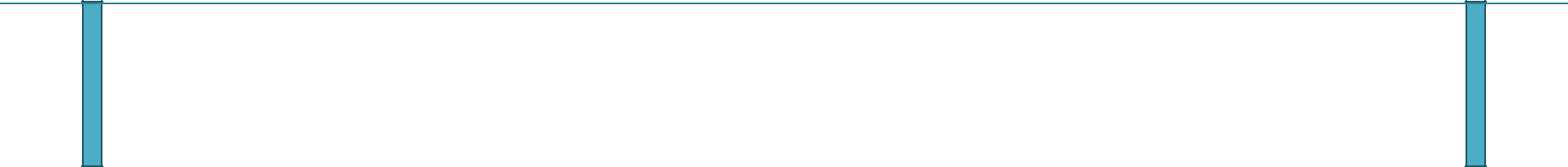 Worldview International Study Visits - https://worldview.unc.edu/professional/global-study-visits/International Professional Development (AP Classes) - http://professionals.collegeboard.com/prof-dev/internationalSummer Intensive Language Program at The Arab-American Language Institute in Morocco http://ncusar.org/study-abroad/aalimSummer Travel China & Teaching Program - http://www.summerchinatravelandteachingprogram.org/National Consortium for Teaching about Asia - http://www.nctasia.org/asia/index.htmlInternational Symposium Elementary Mathematics Teaching - http://www.semt.cz/BRIDGES FINLAND 2016: Mathematics, Music, Art, Architecture, Education, Culture-http://bridgesmathart.org/China Institute - http://www.chinainstitute.org/education/for-educators/study-tour-opportunities/AmeriSpan - http://www.amerispan.com/educators/Victorian Government Schools - http://www.study.vic.gov.au/deecd/our-education/educators-professional-development/en/teacher-study-tours.cfmEFT Tours (Australia/New Zealand) - http://education.wm.edu/centers/sli/events/Study%20Tour/Flyer_2013%20SURN%20Study%2 0Tour_Final.pdfCIEE (Arabic Language) - http://www.ciee.org/study-abroad/jordan/amman/arabic-language/TESOL Conference 2016 Calendar - http://www.tesol.org/attend-and-learn/calendar-of-eventsTeacher Travel Abroad Opportunity - https://sites.google.com/site/globaledwa/teacher-travel-study-abroad-opportunitiesTeachers for Global Conference Programs: https://www.irex.org/project/teachers-global-classrooms-program-tgcVolunteer Teaching Abroad Programs: https://www.gooverseas.com/volunteer-abroad/teachingHow many Council Scholars Awards are given out?Last year, we awarded ten grants totaling $25,000. Each educator received up to $2,500. The number of awards is dependent on available funds, so those amounts may change annually.What is required of the winners?Upon return, the winners will write a detailed summary of their trip (including itinerary) of at least 10-20 pages and submit photos for the Council to share.After six months, the winners will report on how the experience has been shared and integrated into the school community. Following that, they will write an update after one year.Each winner will also submit documentation of upcoming travel expenses before money will be received. Additionally, the winners need to attend the World Citizen Award Dinner, held in the spring of 2020.They agree to be featured in any promotional materials for the Council, to present about their experiences as much as possible, to be available for questions to future applicants, to use the award by August 31, 2020 (for candidates traveling in the summer). and to fill out the required tax forms. For teachers traveling in the spring or fall of 2020, please sent an email to cklopp@worldaffairscharlotte.org to set-up your individual timeline for your report submission, and travel timeline.  What is the process like?Applications will be accepted until Thursday, October 31 st (4 p.m.). All application will be reviewed before candidates are contacted for the next stage of the process. Those selected for the interview portion of the application process will be notified by early January 2020. Interviews will then take place with the Education Committee in early February 2020 and winners will be announced shortly after that.What advice can you give me for creating a good application?Write well! Follow application instructions. Be passionate, clear, detailed, specific, realistic and well researched in your proposal.Include the costs associated with your trip, have a good recommendation and express real intention for using your experience in the classroom, with your staff/colleagues and with the parents in your community upon your return.How can I get more information?Applications are available online at www.worldaffairscharlotte.org (Educational Outreach section.) Please continue to check our website for more information. For any additional information, please contact Charlotte Klopp at cklopp@worldaffairscharlotte.org or call 704-687-7759.